REUNIÓN CONSEJO ACADÉMICOFEBRERO 13 de 2021PAGO PRIMER DÍA DE SEMANA SANTAACTA N° ___Día:	febrero 13 de 2021Hora:	07.00 a.m. – 01.00 p.m.Lugar:	Virtual (Lugar de Residencia de Cada Docente)Moderador:	Doralba, quien programa la reuniónORDEN DEL DÍAOración – reflexión a cargo de Martha Cecilia y Luz DaryLlamado a lista y verificación del QuórumLectura y Aprobación del Acta AnteriorContinuación elaboración TEMPLATE 8.30 – 9.15: DesayunoContinuación elaboración TEMPLATE hasta las 10.30 a.m.Receso de 10 minutosCapacitación Profe Luz Dary 20 minutosCapacitación Profe Gustavo 20 minutosElección Docentes al Consejo DirectivoElección Relator DIA E 2020 (puede ser cualquier docente)Preparación DÍA E FAMILIAAsuntos Varios: Alumnos Promovidos12.50 p.m.: Evaluación y Fin de la JornadaREUNIÓN CONSEJO ACADÉMICOFEBRERO 27 de 2021PAGO SEGUNDO DÍA DE SEMANA SANTAACTA N° ___Día:	febrero 27 de 2021Hora:	07.00 a.m. – 01.00 p.m.Lugar:	Virtual (Lugar de Residencia de Cada Docente)Moderador:	Ángela, quien programa la reuniónORDEN DEL DÍAOración – reflexión a cargo de Gustavo Adolfo y DoralbaLlamado a lista y verificación del QuórumLectura y Aprobación del Acta AnteriorTrabajo sobre Fortalecimiento del PEI8.30 a.m. – 9.15 a.m. DesayunoContinuación Fortalecimiento PEI hasta las 10.30 a.m.Trabajo Individual o por Comunidad de Aprendizaje12.50 Evaluación y Fin de la Jornada LaboralREUNIÓN CONSEJO ACADÉMICOMARZO 13 de 2021PAGO SEGUNDO DÍA DE SEMANA SANTAACTA N° ___Día:	Marzo 13 de 2021Hora:	07.00 a.m. – 01.00 p.m.Lugar:	Virtual (Lugar de Residencia de Cada Docente)Moderador:	Martha Cecilia, quien programa la reuniónORDEN DEL DÍAOración – reflexión a cargo de María Victoria y Ángela MarcelaLlamado a lista y verificación del QuórumLectura y Aprobación del Acta AnteriorTrabajo sobre Fortalecimiento del PEI8.30 a.m. – 9.15 a.m. DesayunoContinuación Fortalecimiento PEI hasta las 10.30 a.m.Trabajo Individual o por Comunidad de Aprendizaje12.50 Evaluación y Fin de la Jornada Laboral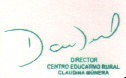 DAVIDANIEL RESTREPO VELÁSQUEZ70042918DirectorC.E.R. CLAUDINA MÚNERA3225268240